INDICAÇÃO Nº 4760/2017Sugere ao Poder Executivo Municipal a realização de Poda de árvore localizada na Rua Indaiá, em frente ao nº 687, no bairro Jardim Batagin.Excelentíssimo Senhor Prefeito Municipal, Nos termos do Art. 108 do Regimento Interno desta Casa de Leis, dirijo-me a Vossa Excelência para sugerir que, por intermédio do Setor competente, seja realizado a  Poda de árvore localizada na Rua Indaiá, em frente ao nº 687, no bairro Jardim Batagin, nesse município.Justificativa:Munícipes procuraram este vereador solicitando a intermediação para que a equipe da prefeitura possa realizar a poda da arvore no endereço supracitado, pelo fato que a arvore está com os galhos muito alto, onde já passaram a altura dos fios do poste, o que acabam encostando um no outro saindo faísca, o que preocupa os moradores que residem próximo ao local. Plenário “Dr. Tancredo Neves”, em 22 de Maio de 2.017.                                                  FELIPE SANCHES-Vereador-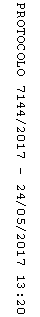 